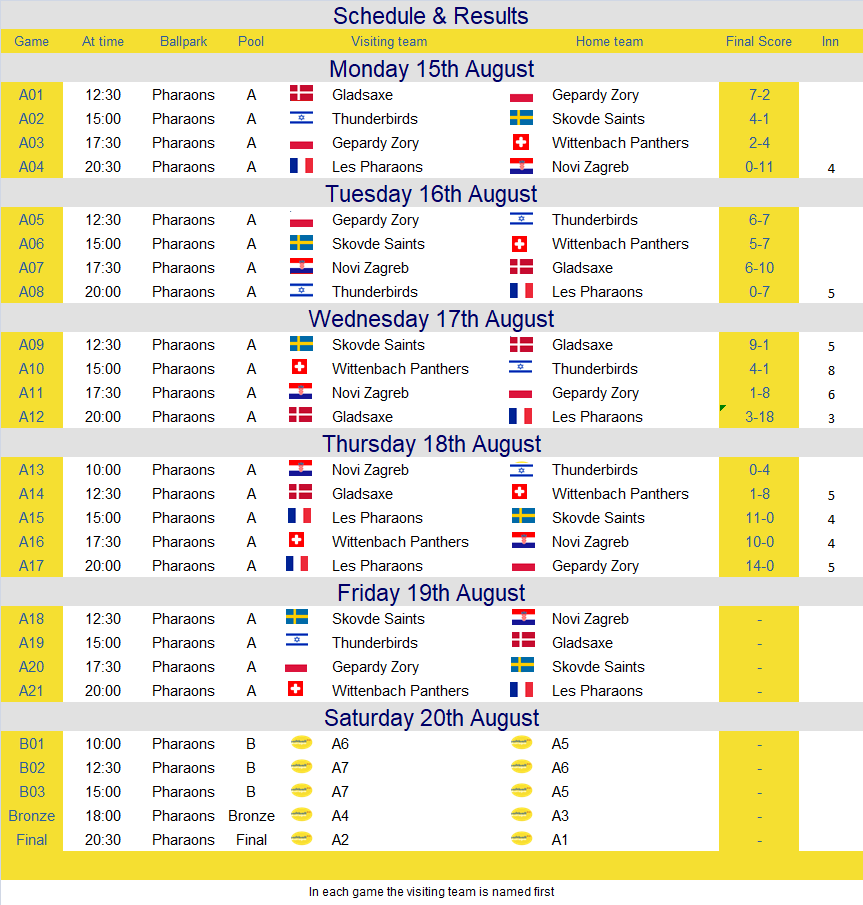 
Friday 19th August		HITTING			FIELDING	
	2B	Doubles		A	Assists
	3B	Triples		C	Chances	
	AB	At bats		CI	Catcher's interference
	AVG	Batting average		CSB	Caught stealing by (pitcher and catcher)
	BB	Base on balls		DPs	Double plays participated in
	GPD	Grounded into double plays		E	Errors	
	GP / GS	Games played / Games started		FLD%	Fielding percentage
	H	Base hits		PB	Passed balls (catcher)
	HBP	Hit by pitch		PO	Putouts
	HR	Home runs		SBA	Stolen bases allowed (pitcher and catcher)
	IBB	Intentional base on balls		SBA%	Stolen bases against percentage 
	OB%	On base percentage			(pitcher and catcher)
	R	Runs scored
	RBI	Runs batted in	
	SB / ATT	Stolen bases / Stolen bases attempts			ANALYSIS STATISTICS	
	SF	Sacrifice flies		vs Left	Avg against left-handed pitchers
	SH	Sacrifice hits		vs Right	Avg against right-handed pitchers
	SLG%	Slugging percentage		rch by leadoff	Avg when leading off an inning
	SO	Strikeouts		with 2 outs	Avg when batting with 2 outs
	TB	Total bases		w/runners on	Avg when batting with runners on base
				w/bases empty	Avg when batting with bases empty
				RBI ops	Avg when batting with runners	
		PITCHING			on 2nd or 3rd base
	2B	Doubles allowed		Gnd out	Number of ground outs 
	3B	Triples allowed			(includes SACs, but not errors)
	AB	At bats		Fly out	Number of fly outs 
	APP / GS	Apperances / Game starts			(incudes SFs, but not errors)
	B/Avg	Opponent batting average		Fly / Gnd	Fly outs to ground outs ratio
	BB	Base on balls allowed		pinch hitting	Avg as pinch hitter	
	BF	Batters faced		with runners in scoring pos	Avg when batting with runners in 
	IBB	Intentional base on balls allowed			scoring positions
	BK	Balk		w/rnr on 3rd and LT 2 outs	Avg when batting with runner on
	CG	Complete games			third base and less than 2 outs
	ER	Earned runs allowed		with 2 outs	Avg when batting with 2 outs
	ERA	Earned run average		2 out rbi	Runs batted in with 2 outs
	FO	Fly outs		success advancing rnrs	Success advancing runners	
	GO	Ground outs		#rnrs adv w/out	Number of times batter made an out
	H	Hits allowed			and advanced at least 1 runner
	HBP	Hit by pitch		rnrs lob	Number of runners left on base by 
	HR	Home runs allowed			last batter of inning
	IP	Innings played 		rch err	Reach first base on error
	R	Runs allowed		rch fc	Reach first base on fielder's choice
	SFA	Sacrifice flies allowed		kl	Strikeouts look
	SHA	Sacrifice hits allowed
	SHO/CHO	Shutouts / Combination shutouts
	SO	Strikeouts
	SV	Saves
	W/L	Wins/Losses
	WP	Wild pitches            Aug 18, 2022 at Evry-Courcouronnes (FRA) (Pharaons Field)            -------------------------------------------------------------------------------------------            Softball klub Novi Zagreb Lady Pirates (CRO)...000 000 0 -  0   2  4            Thunderbirds (ISR).............................000 202 X -  4   7  1            -------------------------------------------------------------------------------------------                                             Softball klub Novi Zagreb Lady Pirates (CRO)  0            PLAYER                         AB  R  H BI 2B 3B HR BB SB CS HP SH SF SO IBB KL GDP   PO  A  E            ----------------------------------------------------------------------------------------------            KUSKO Kristina ss               3  0  0  0  0  0  0  0  0  0  0  0  0  2   0  1   0    0  0  1            MAAS Mayke cf                   2  0  1  0  0  0  0  0  0  0  0  0  0  1   0  1   0    0  0  0            KISTEMAKER Isis ph              1  0  0  0  0  0  0  0  0  0  0  0  0  0   0  0   0    0  0  0            UROIS Kristina 1b               3  0  1  0  0  0  0  0  0  0  0  0  0  1   0  1   0    4  1  2            KRAMER An Johanna He dp         3  0  0  0  0  0  0  0  0  0  0  0  0  3   0  1   0    0  0  0            FACKOVIS Zrinka rf              3  0  0  0  0  0  0  0  0  0  0  0  0  1   0  1   0    0  0  0            BACIC Klara pr                  0  0  0  0  0  0  0  0  0  0  0  0  0  0   0  0   0    0  0  0            JURKOVIC Paula 3b               3  0  0  0  0  0  0  0  0  0  0  0  0  1   0  1   0    1  0  1            STREZ Emily lf                  2  0  0  0  0  0  0  0  0  0  0  0  0  2   0  0   0    0  0  0            HAJAK Edna 2b                   2  0  0  0  0  0  0  0  0  0  0  0  0  2   0  0   0    3  1  0            CRNCEVIC Gita c                 2  0  0  0  0  0  0  0  0  0  0  0  0  2   0  1   0   10  0  0            SIMON Enora p                   0  0  0  0  0  0  0  0  0  0  0  0  0  0   0  0   0    0  2  0            Totals                         24  0  2  0  0  0  0  0  0  0  0  0  0 15   0  7   0   18  4  4                                             Thunderbirds (ISR)  4            PLAYER                         AB  R  H BI 2B 3B HR BB SB CS HP SH SF SO IBB KL GDP   PO  A  E            ----------------------------------------------------------------------------------------------            ARGI ARIEL SARAH ss             4  0  1  0  0  0  0  0  0  0  0  0  0  1   0  0   0    1  0  0            KAHN ADI cf                     3  0  0  0  0  0  0  0  0  0  0  0  0  2   0  1   0    0  0  0            OZIAS ARIEL lf                  2  0  1  0  0  0  0  1  0  0  0  0  0  1   0  0   0    0  0  0            LONGO JULIA ALLISON p           3  0  1  0  0  0  0  0  0  0  0  0  0  0   0  0   0    0  1  0            NOSGORODSKY YEHUDIT  3b         2  2  1  0  0  0  0  0  0  0  1  0  0  1   0  1   0    1  0  0            LLOYD Rhonda 1b                 3  1  1  0  0  0  0  0  0  0  0  0  0  1   0  0   0    3  0  0            NEWELL KELLY 2b                 3  1  1  1  0  0  0  0  0  0  0  0  0  0   0  0   0    1  0  1            BARAN ADI dp                    2  0  0  0  0  0  0  0  0  0  0  0  0  2   0  1   0    0  0  0            NACHAMIE JESSICA RAC c          1  0  1  1  0  0  0  0  0  0  0  0  0  0   0  0   0    1  0  0            KOUACHI Elia rf                 2  0  0  0  0  0  0  0  0  0  0  0  0  2   0  1   0    0  0  0            KAHN Lital rf                   1  0  0  0  0  0  0  0  0  0  0  0  0  0   0  0   0    0  0  0            NACHAMIE JESSICA RAC c          0  0  0  0  0  0  0  0  0  0  0  0  0  0   0  0   0   14  0  0            Totals                         26  4  7  2  0  0  0  1  0  0  1  0  0 10   0  4   0   21  1  1            Novi Zagreb (CRO)               IP  H  R ER BB SO WP HP IP IBB SH SF 2B 3B HR AB BF FO GO  NP            ----------------------------------------------------------------------------------------------------------            SIMON Enora  L,0-1             6.0  7  4  1  1 10  0  1  0   0  0  0  0  0  0 26 28  3  5 107            Thunderbirds (ISR)              IP  H  R ER BB SO WP HP IP IBB SH SF 2B 3B HR AB BF FO GO  NP            ---------------------------------------------------------------------------------------------            LONGO JULIA ALLISON  W,3-2     7.0  2  0  0  0 15  0  0  0   0  0  0  0  0  0 24 24  3  3  89            Umpires: HP-Raymond Pettersson (SWE), 1B-Jeronimo Moreno (ESP), 3B-Nicolas ROUX (FRA)            Scorers: Anissa TALEB (FRA), Tomáš Híreš (SVK), Hélène FROMENTEAUX (FRA)            TC: Conny Chwojka (AUT)            Start: 9:56  Time: 1:33  Attendance: 100  Weather: Partly cloudy            Aug 18, 2022 at Evry-Courcouronnes (FRA) (Pharaons Field)            -------------------------------------------------------------------------------------------            Gladsaxe Softball Klub (DEN)...........000 01 -  1   2  3            Wittenbach Panthers Softball (SWI).....141 11 -  8  10  0            -------------------------------------------------------------------------------------------                                             Gladsaxe Softball Klub (DEN)  1            PLAYER                         AB  R  H BI 2B 3B HR BB SB CS HP SH SF SO IBB KL GDP   PO  A  E            ----------------------------------------------------------------------------------------------            THOMSEN Katja c                 1  0  0  0  0  0  0  2  0  0  0  0  0  0   0  0   0    2  0  1            HOEG Clara Alexandra cf         1  0  0  0  0  0  0  1  0  0  0  1  0  0   0  0   0    1  0  0            MOULINOU Camille lf             3  0  2  1  0  0  0  0  0  0  0  0  0  1   0  0   0    1  0  0            BREWER Meg Elizabeth dp         1  0  0  0  0  0  0  1  0  0  0  0  0  0   0  0   0    0  0  0            MANDRUP LARSEN Sarah rf         2  0  0  0  0  0  0  0  0  0  0  0  0  2   0  1   0    2  0  1            HVILLUM Mathilde ss             2  0  0  0  0  0  0  0  0  0  0  0  0  1   0  0   0    3  1  1            SYLVEST Helle 3b                2  0  0  0  0  0  0  0  0  0  0  0  0  1   0  0   0    1  1  0            ENOCH Pernille 1b               1  1  0  0  0  0  0  1  0  0  0  0  0  1   0  1   0    2  0  0            DEDETAS Ida Kibele 2b           2  0  0  0  0  0  0  0  0  0  0  0  0  1   0  0   0    1  0  0            LINDTNER Isabel Jose p          0  0  0  0  0  0  0  0  0  0  0  0  0  0   0  0   0    1  0  0            Totals                         15  1  2  1  0  0  0  5  0  0  0  1  0  7   0  2   0   14  2  3                                             Wittenbach Panthers Softball (SWI)  8            PLAYER                         AB  R  H BI 2B 3B HR BB SB CS HP SH SF SO IBB KL GDP   PO  A  E            ----------------------------------------------------------------------------------------------            ZEHNDER Kimberly 2b/c           4  2  3  1  0  0  0  0  1  0  0  0  0  0   0  0   0    4  0  0            SMITH Shea Lynn ss              4  2  2  5  0  0  2  0  0  0  0  0  0  0   0  0   0    1  1  0            PUERTAS Geraldine c             1  0  1  0  0  0  0  1  0  0  0  0  0  0   0  0   0    7  1  0            FRIEDLI Sophie Ann ph/2b        1  1  0  0  0  0  0  0  0  0  0  0  0  1   0  0   0    1  0  0            TORTOLERO MONAGAS Ei p          2  0  1  0  0  0  0  0  0  0  0  0  0  0   0  0   1    0  1  0            SCHATTON Felicitas ph/p         1  0  1  0  0  0  0  0  0  0  0  0  0  0   0  0   0    0  0  0            REINECKE Julia Celin p          0  0  0  0  0  0  0  0  0  0  0  0  0  0   0  0   0    0  0  0            ZEHNDER Michelle 3b             2  0  0  0  0  0  0  1  0  0  0  0  0  0   0  0   0    0  0  0            STOCKIE Skyler Patri 1b         2  0  0  0  0  0  0  0  0  0  0  0  0  0   0  0   0    1  1  0            STOLZ Rahel Maleika ph/rf       1  0  0  1  0  0  0  0  0  0  0  0  0  0   0  0   0    1  0  0            ENTNER Josianne rf/1b           3  1  1  0  0  0  0  0  0  0  0  0  0  0   0  0   0    0  0  0            OSTERWALDER Aline dp            2  1  1  0  0  0  0  1  0  0  0  0  0  1   0  0   0    0  0  0            ADKINS Reya Cheyenne cf         1  1  0  0  0  0  0  1  0  0  0  0  0  0   0  0   0    0  0  0            KNILL Fabienne cf               1  0  0  0  0  0  0  0  0  0  0  0  0  0   0  0   0    0  0  0            MILSOM Maleah Nita lf           0  0  0  0  0  0  0  0  0  0  0  0  0  0   0  0   0    0  1  0            Totals                         25  8 10  7  0  0  2  4  1  0  0  0  0  2   0  0   1   15  5  0            Gladsaxe Softball Klub (DEN)    IP  H  R ER BB SO WP HP IP IBB SH SF 2B 3B HR AB BF FO GO  NP            ---------------------------------------------------------------------------------------------            LINDTNER Isabel Jose  L,0-1    4.2 10  8  8  4  2  3  0  0   0  0  0  0  0  2 25 29  8  5  93            Wittenbach Panthers (SWI)       IP  H  R ER BB SO WP HP IP IBB SH SF 2B 3B HR AB BF FO GO  NP            ------------------------------------------------------------------------------------------------            TORTOLERO MONAGAS Ei  W,2-0    4.0  1  0  0  2  7  0  0  1   0  1  0  0  0  0 12 15  2  3  65            SCHATTON Felicitas             0.2  0  1  1  3  0  1  0  0   0  0  0  0  0  0  2  5  2  0  24            REINECKE Julia Celin           0.1  1  0  0  0  0  0  0  0   0  0  0  0  0  0  1  1  0  0   1            Umpires: HP-Ande Harkov (ISR), 1B-Nicolas ROUX (FRA), 3B-Plutarski Tomasz (POL)            Scorers: Jonathan BEHR (FRA), Gwynplaine MANACH (FRA), Lyziane GIROUD (FRA)            TC: Conny Chwojka (AUT)            Start: 12:26  Time: 1:26  Attendance: 50  Weather: Sunny            Aug 18, 2022 at Evry-Courcouronnes (FRA) (Pharaons Field)            -------------------------------------------------------------------------------------------            Les Pharaons d'Evry-Courcouronnes (FRA)...124 4 - 11   8  0            Skövde BSK (SWE)..........................000 0 -  0   1  2            -------------------------------------------------------------------------------------------                                             Les Pharaons d'Evry-Courcouronnes (FRA) 11            PLAYER                         AB  R  H BI 2B 3B HR BB SB CS HP SH SF SO IBB KL GDP   PO  A  E            ----------------------------------------------------------------------------------------------            FRANKA Reganied ss              0  1  0  0  0  0  0  3  1  2  0  0  0  0   0  0   0    1  1  0            TALEB Amina 2b                  3  1  0  0  0  0  0  0  0  0  0  0  0  1   0  1   0    0  0  0            CAMPBELL Kailyn 3b              2  3  2  0  1  0  0  1  0  0  0  0  0  0   0  0   0    0  0  0            GIUDICE Chiara rf               1  1  1  1  0  0  0  1  0  0  0  1  0  0   0  0   0    2  0  0            PAUTHE Leonie 1b                3  2  2  3  1  0  0  0  0  0  0  0  0  0   0  0   0    3  0  0            PHILIPPE Christel dp/ph         2  1  1  3  1  0  0  1  0  0  0  0  0  0   0  0   0    0  0  0            BROUARD Ambre pr                0  1  0  0  0  0  0  0  0  0  0  0  0  0   0  0   0    0  0  0            ENRIONE-THORRAND Chi c          2  1  1  0  0  0  0  0  0  0  1  0  0  0   0  0   0    6  0  0            COSTE Rosalie cf                2  0  1  1  1  0  0  0  0  0  0  1  0  0   0  0   0    0  0  0            BACELON Aurelie lf              2  0  0  1  0  0  0  0  0  0  0  0  0  0   0  0   0    0  0  0            MERKX Marjolein p               0  0  0  0  0  0  0  0  0  0  0  0  0  0   0  0   0    0  2  0            Totals                         17 11  8  9  4  0  0  6  1  2  1  2  0  1   0  1   0   12  3  0                                             Skövde BSK (SWE)  0            PLAYER                         AB  R  H BI 2B 3B HR BB SB CS HP SH SF SO IBB KL GDP   PO  A  E            ----------------------------------------------------------------------------------------------            SANDAHL Linnea ss/p/ss          2  0  0  0  0  0  0  0  0  0  0  0  0  1   0  1   0    2  2  0            LARSSON Lina 1b                 1  0  0  0  0  0  0  1  0  0  0  0  0  1   0  0   0    3  1  0            EDEN Hannah c                   2  0  1  0  0  0  0  0  0  0  0  0  0  0   0  0   0    1  3  1            VINCENT Megan 2b                1  0  0  0  0  0  0  1  0  0  0  0  0  0   0  0   0    2  1  0            NUKUNUKU Helena lf              2  0  0  0  0  0  0  0  0  0  0  0  0  1   0  0   0    1  0  0            THoRN Amanda dp/3b              2  0  0  0  0  0  0  0  0  0  0  0  0  0   0  0   0    1  1  0            EKLUND Elin 3b                  1  0  0  0  0  0  0  0  0  0  0  0  0  1   0  0   0    0  0  1            WIGGINS Jonna cf                0  0  0  0  0  0  0  0  0  0  0  0  0  0   0  0   0    1  0  0            BRODERSEN Tuva rf               1  0  0  0  0  0  0  0  0  0  0  0  0  1   0  0   0    0  0  0            ESTERS Frida p/ss/p             1  0  0  0  0  0  0  0  0  0  0  0  0  1   0  0   0    1  1  0            WIGGINS Jonna cf                0  0  0  0  0  0  0  0  0  0  0  0  0  0   0  0   0    0  0  0            Totals                         13  0  1  0  0  0  0  2  0  0  0  0  0  6   0  1   0   12  9  2            Les Pharaons (FRA)             IP  H  R ER BB SO WP HP IP IBB SH SF 2B 3B HR AB BF FO GO  NP            -----------------------------------------------------------------------------------------------------            MERKX Marjolein  W,3-0         4.0  1  0  0  2  6  0  0  0   0  0  0  0  0  0 13 15  3  3  63            Skövde BSK (SWE)               IP  H  R ER BB SO WP HP IP IBB SH SF 2B 3B HR AB BF FO GO  NP            ---------------------------------------------------------------------------------------------            ESTERS Frida  L,0-1            3.1  7  7  5  3  1  1  0  0   0  2  0  3  0  0 14 19  2  5  68            SANDAHL Linnea                 0.2  1  4  4  3  0  2  1  0   0  0  0  1  0  0  3  7  2  0  30            Umpires: HP-Benny Van der Weehe (BEL), 1B-Plutarski Tomasz (POL), 3B-Svata Smysl (CZE)            Scorers: Lyziane GIROUD (FRA), Tomáš Híreš (SVK), Anissa TALEB (FRA)            TC:             Start: 14:58  Time: 1:24  Attendance: 70  Weather: Partly cloudy            Aug 18, 2022 at Evry-Courcouronnes (FRA) (Pharaons Field)            -------------------------------------------------------------------------------------------            Wittenbach Panthers Softball (SWI)..............613 0 - 10   9  0            Softball klub Novi Zagreb Lady Pirates (CRO)....000 0 -  0   0  1            -------------------------------------------------------------------------------------------                                             Wittenbach Panthers Softball (SWI) 10            PLAYER                         AB  R  H BI 2B 3B HR BB SB CS HP SH SF SO IBB KL GDP   PO  A  E            ----------------------------------------------------------------------------------------------            ZEHNDER Kimberly 2b/c           2  2  2  0  2  0  0  0  1  0  1  0  0  0   0  0   0    0  0  0            SMITH Shea Lynn ss              2  1  2  3  0  0  0  1  1  0  0  0  0  0   0  0   0    0  2  0            PUERTAS Geraldine c             1  0  0  1  0  0  0  0  0  0  0  0  1  0   0  0   1    4  0  0            OSTERWALDER Aline ph/rf         1  0  0  0  0  0  0  0  0  0  0  0  0  0   0  0   0    0  0  0            TORTOLERO MONAGAS Ei p/1b       2  1  1  1  0  0  0  0  0  0  0  0  0  0   0  0   0    1  1  0            REINECKE Julia Celin 1b         1  0  0  0  0  0  0  0  0  0  0  0  0  0   0  0   0    5  0  0            ZEHNDER Michelle 3b             2  0  0  0  0  0  0  0  0  0  0  0  0  1   0  0   0    1  2  0            SCHATTON Felicitas ph           1  0  0  0  0  0  0  0  0  0  0  0  0  0   0  0   0    0  0  0            STOCKIE Skyler Patri 1b/p/opo   2  2  2  0  1  0  0  0  0  0  0  0  0  0   0  0   0    1  0  0            STOLZ Rahel Maleika ph          0  0  0  0  0  0  0  1  0  0  0  0  0  0   0  0   0    0  0  0            ENTNER Josianne dp/p            2  2  1  0  0  0  0  0  0  0  1  0  0  0   0  0   0    0  2  0            MILSOM Maleah Nita cf           2  1  1  2  0  1  0  0  0  0  0  0  0  0   0  0   0    0  0  0            FRIEDLI Sophie Ann ph/lf        0  0  0  0  0  0  0  1  0  0  0  0  0  0   0  0   0    0  0  0            KNILL Fabienne lf               1  1  0  0  0  0  0  0  0  0  1  0  0  1   0  1   0    0  0  0            ADKINS Reya Cheyenne ph/cf      1  0  0  0  0  0  0  0  0  0  0  0  0  1   0  0   0    0  0  0            STOLZ Rahel Maleika rf/2b       0  0  0  0  0  0  0  0  0  0  0  0  0  0   0  0   0    0  0  0            Totals                         20 10  9  7  3  1  0  3  2  0  3  0  1  3   0  1   1   12  7  0                                             Softball klub Novi Zagreb Lady Pirates (CRO)  0            PLAYER                         AB  R  H BI 2B 3B HR BB SB CS HP SH SF SO IBB KL GDP   PO  A  E            ----------------------------------------------------------------------------------------------            KUSKO Kristina ss               2  0  0  0  0  0  0  0  0  0  0  0  0  1   0  0   0    1  2  1            MAAS Mayke cf                   2  0  0  0  0  0  0  0  0  0  0  0  0  1   0  0   0    0  0  0            CRNCEVIC Gita lf/ph             1  0  0  0  0  0  0  1  0  0  0  0  0  0   0  0   0    0  0  0            STREZ Emily lf                  0  0  0  0  0  0  0  0  0  0  0  0  0  0   0  0   0    0  0  0            KRAMER An Johanna He c          2  0  0  0  0  0  0  0  0  0  0  0  0  0   0  0   0    3  0  0            GLAVINIC Lara 3b                1  0  0  0  0  0  0  0  0  0  0  0  0  1   0  0   0    0  0  0            BACIC Klara p                   1  0  0  0  0  0  0  0  0  0  0  0  0  1   0  1   0    1  3  0            KISTEMAKER Isis p               0  0  0  0  0  0  0  0  0  0  0  0  0  0   0  0   0    0  0  0            BEATOVIS Ivana 1b               1  0  0  0  0  0  0  0  0  0  0  0  0  0   0  0   0    6  0  0            SUROVIS Iva 2b                  1  0  0  0  0  0  0  0  0  0  0  0  0  0   0  0   0    0  1  0            FACKOVIS Zrinka rf              1  0  0  0  0  0  0  0  0  0  0  0  0  0   0  0   0    1  0  0            Totals                         12  0  0  0  0  0  0  1  0  0  0  0  0  4   0  1   0   12  6  1            Wittenbach Panthers (SWI)       IP  H  R ER BB SO WP HP IP IBB SH SF 2B 3B HR AB BF FO GO  NP            ------------------------------------------------------------------------------------------------            TORTOLERO MONAGAS Ei           1.0  0  0  0  0  2  0  0  0   0  0  0  0  0  0  3  3  0  1   9            STOCKIE Skyler Patri           1.0  0  0  0  0  2  0  0  0   0  0  0  0  0  0  3  3  0  1  19            ENTNER Josianne  W,1-0         2.0  0  0  0  1  0  0  0  0   0  0  0  0  0  0  6  7  1  5  20            Novi Zagreb  (CRO)              IP  H  R ER BB SO WP HP IP IBB SH SF 2B 3B HR AB BF FO GO  NP            ----------------------------------------------------------------------------------------------------------            BACIC Klara  L,0-1             3.2  9 10  6  3  2  1  3  0   0  0  1  3  1  0 19 26  2  6  84            KISTEMAKER Isis                0.1  0  0  0  0  1  0  0  0   0  0  0  0  0  0  1  1  0  0   4            Umpires: HP-Jeronimo Moreno (ESP), 1B-Nicolas ROUX (FRA), 3B-Raymond Pettersson (SWE)            Scorers: Anissa TALEB (FRA), Gwynplaine MANACH (FRA), Hélène FROMENTEAUX (FRA)            TC: Conny Chwojka (AUT)            Start: 17:27  Time: 1:14  Attendance: 50  Weather: Sunny            Aug 18, 2022 at Evry-Courcouronnes (FRA) (Pharaons Field)            -------------------------------------------------------------------------------------------            Les Pharaons d'Evry-Courcouronnes (FRA)...105 17 - 14  14  0            Gepardy Żory Softball (POL)...............000 00 -  0   2  2            -------------------------------------------------------------------------------------------                                             Les Pharaons d'Evry-Courcouronnes (FRA) 14            PLAYER                         AB  R  H BI 2B 3B HR BB SB CS HP SH SF SO IBB KL GDP   PO  A  E            ----------------------------------------------------------------------------------------------            FRANKA Reganied ss              3  2  1  4  0  0  1  1  0  0  0  0  0  0   0  0   0    0  0  0            TALEB Amina 2b                  2  2  0  0  0  0  0  1  0  0  0  1  0  0   0  0   0    1  1  0            CAMPBELL Kailyn 3b              4  3  4  4  1  1  1  0  1  0  0  0  0  0   0  0   0    0  0  0            GIUDICE Chiara dp               4  1  2  1  0  0  0  0  0  0  0  0  0  0   0  0   0    0  0  0            PAUTHE Leonie 1b                3  1  2  1  0  0  0  0  0  1  0  0  0  0   0  0   0    3  0  0            ENRIONE-THORRAND Chi rf         3  1  2  0  0  2  0  0  0  1  0  0  0  0   0  0   0    1  0  0            COSTE Rosalie cf                3  1  3  2  1  0  0  0  0  0  0  0  0  0   0  0   0    0  0  0            BROUARD Ambre lf                2  1  0  0  0  0  0  0  0  0  0  0  0  0   0  0   0    0  0  0            PHILIPPE Christel ph            1  0  0  0  0  0  0  0  0  0  0  0  0  0   0  0   0    0  0  0            BONZI Alice c                   1  1  0  0  0  0  0  1  0  0  0  0  0  0   0  0   0   10  2  0            BACELON Aurelie ph              0  1  0  0  0  0  0  1  0  0  0  0  0  0   0  0   0    0  0  0            GUEVARA LIMONTA Yame p          0  0  0  0  0  0  0  0  0  0  0  0  0  0   0  0   0    0  0  0            FARAGLIANO Sophie p             0  0  0  0  0  0  0  0  0  0  0  0  0  0   0  0   0    0  0  0            Totals                         26 14 14 12  2  3  2  4  1  2  0  1  0  0   0  0   0   15  3  0                                             Gepardy Żory Softball (POL)  0            PLAYER                         AB  R  H BI 2B 3B HR BB SB CS HP SH SF SO IBB KL GDP   PO  A  E            ----------------------------------------------------------------------------------------------            ROSoS Maria 3b                  2  0  1  0  0  1  0  0  0  0  0  0  0  1   0  0   0    2  4  1            KIRSANOW Julia ss               2  0  0  0  0  0  0  0  0  0  0  0  0  2   0  0   0    1  2  0            KORYKORA Wiktoria p             2  0  0  0  0  0  0  0  0  0  0  0  0  2   0  1   0    1  1  0            KOBYLIANSKA DARIA 1b/lf         2  0  0  0  0  0  0  0  0  0  0  0  0  2   0  1   0    6  0  0            ZUZANNA SmSder c                2  0  0  0  0  0  0  0  0  0  0  0  0  1   0  0   0    1  2  0            KUSMIEREK Maja cf               1  0  0  0  0  0  0  0  0  0  0  0  0  1   0  0   0    1  0  0            KOZSOWSKA Barbara rf            1  0  0  0  0  0  0  0  0  0  0  0  0  1   0  0   0    0  0  0            JARZYNA Martyna 2b              2  0  1  0  0  0  0  0  0  0  0  0  0  1   0  0   0    0  0  1            SHMATKO Natalia lf              1  0  0  0  0  0  0  0  0  0  0  0  0  0   0  0   0    1  1  0            KOZSOWSKA Paulina 1b            0  0  0  0  0  0  0  0  0  0  0  0  0  0   0  0   0    2  0  0            SIKORA Hanna rf/cf              1  0  0  0  0  0  0  0  0  0  0  0  0  1   0  1   0    0  1  0            Totals                         16  0  2  0  0  1  0  0  0  0  0  0  0 12   0  3   0   15 11  2            Les Pharaons (FRA)              IP  H  R ER BB SO WP HP IP IBB SH SF 2B 3B HR AB BF FO GO  NP            -----------------------------------------------------------------------------------------------------            GUEVARA LIMONTA Yame  W,1-0    4.1  2  0  0  0 10  0  0  0   0  0  0  0  1  0 14 14  2  0  58            FARAGLIANO Sophie              0.2  0  0  0  0  2  0  0  0   0  0  0  0  0  0  2  2  0  0   7            Gepardy Żory Softball (POL)    IP  H  R ER BB SO WP HP IP IBB SH SF 2B 3B HR AB BF FO GO  NP            ---------------------------------------------------------------------------------------------            KORYKORA Wiktoria  L,0-1       5.0 14 14  6  4  0  0  0  0   0  1  0  2  3  2 26 31  6  6 120            Umpires: HP-Svata Smysl (CZE), 1B-Ande Harkov (ISR), 3B-Benny Van der Weehe (BEL)            Scorers: Jonathan BEHR (FRA), Gwynplaine MANACH (FRA), Lyziane GIROUD (FRA)            TC: Conny Chwojka (AUT)            Start: 19:28  Time: 1:31  Attendance: 100  Weather: Technical appointmentsGameAt timeVenuePoolVisiting teamHome teamA1812:30PharaonsASkovde SaintsNovi ZagrebUmpires:Umpires:Tomasz PlutarskiTomasz PlutarskiBenny vd WeeheAnderson HarkovScorers:Scorers:Lyziane GiroudLyziane GiroudTomas HiresAnissa TalebT.C.:Conny ChwojkaGameAt timeVenuePoolVisiting teamHome teamA1915:00PharaonsAThunderbirdsGladsaxeUmpires:Umpires:Raymond PetterssonRaymond PetterssonSvatopluk SmyslJeronimo MorenoScorers:Scorers:Helene FromenteauxHelene FromenteauxGwynplaine ManachJonathan BehrT.C.:Conny ChwojkaGameAt timeVenuePoolVisiting teamHome teamA2017:30PharaonsAGepardy ZorySkovde SaintsUmpires:Umpires:Nicolas RouxNicolas RouxJeronimo MorenoBenny vd WeeheScorers:Scorers:Annisa TalebAnnisa TalebTomas HiresLyziane GiroudT.C.:Conny ChwojkaGameAt timeVenuePoolVisiting teamVisiting teamA2120:00PharaonsAWittenbach PanthersLes PharaonsUmpires:Umpires:Anderson HarkovAnderson HarkovTomasz PlutarskiRaymond PetterssonScorers:Scorers:Jonathan BehrJonathan BehrGwynplaine ManachHelene FromenteauxT.C.:Conny ChwojkaAbbreviations